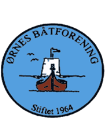 ÅRSMØTE I ØRNES BÅTFORENINGTidspunkt: Torsdag 17. februar kl.18.00Sted: Teams	    Innkalling til årsmøte i Ørnes båtforening.Vanlige årsmøtesaker.Saker som ønskes tatt opp årsmøtet må være innlevert styret innen tirsdag 1. februar 2022.Sakspapirene og lenke til teams legges ut på vår Facebook-side og sendes ut til medlemmene på e-post.Styret